Конспект НОД для детей старшей группы «Растения в нашем уголке природы»Автор: Кондакова Светлана Вячеславовна, воспитатель МДОУ «Детский сад № 28» г. Кимры Тверская обл.

Назначение: Данный конспект может быть полезен воспитателям ДОУ, педагогам дополнительного образования.
Цель: Формировать интерес к комнатным растениям.Задачи:  Уточнить представления детей о комнатных растениях, о необходимых для них условиях жизни. Сформировать представления о влаголюбивых и засухоустойчивых растениях. Учить распознавать  влаголюбивые и засухоустойчивые растения.Материал: комнатные растения, лейка, грабельки, салфетки. 

Ход занятия:Воспитатель: Дети, кроме нас в группе есть ещё живые существа – это комнатные растения. Они все живые, им нужны хорошие условия, чтобы они не болели, радовали всех, придавали помещению красоту. В нашей группе на окне,
Во зеленой во стране,
В расписных горшочках
Подросли цветочки.
Вот розан, герань, толстянка,
Колких кактусов семья.
Их польем мы спозаранку.
Я и все мои друзья.Воспитатель ставит на стол два растения: бальзамин или цветок «огонек» (влаголюбивое) и кактус (засухоустойчивое).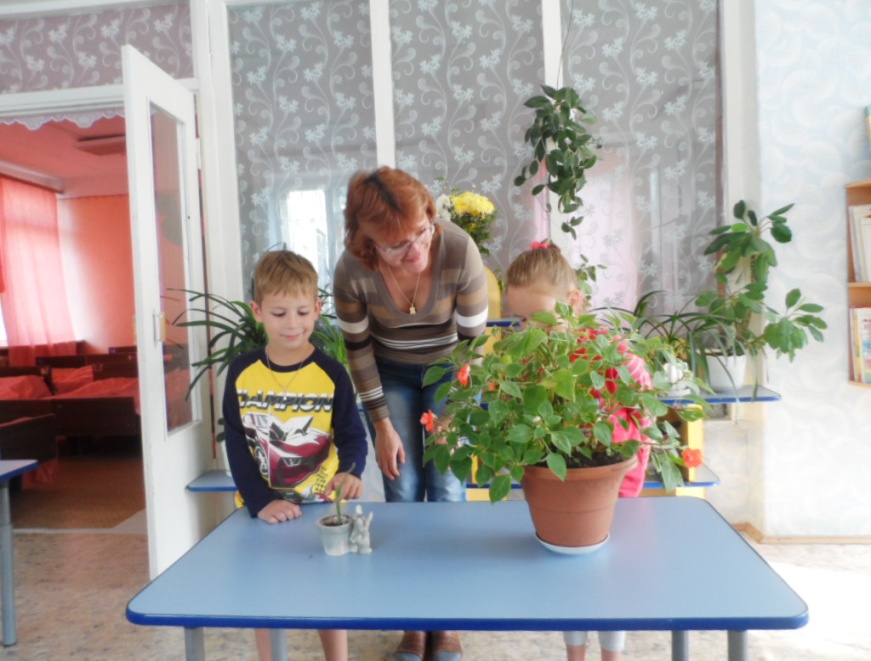 Воспитатель: Хрустит за окошкомМорозный денек. Стоит на окошкеЦветок-огонек.Малиновым цветомЦветут лепестки, Как будто и вправду Зажглись огоньки. 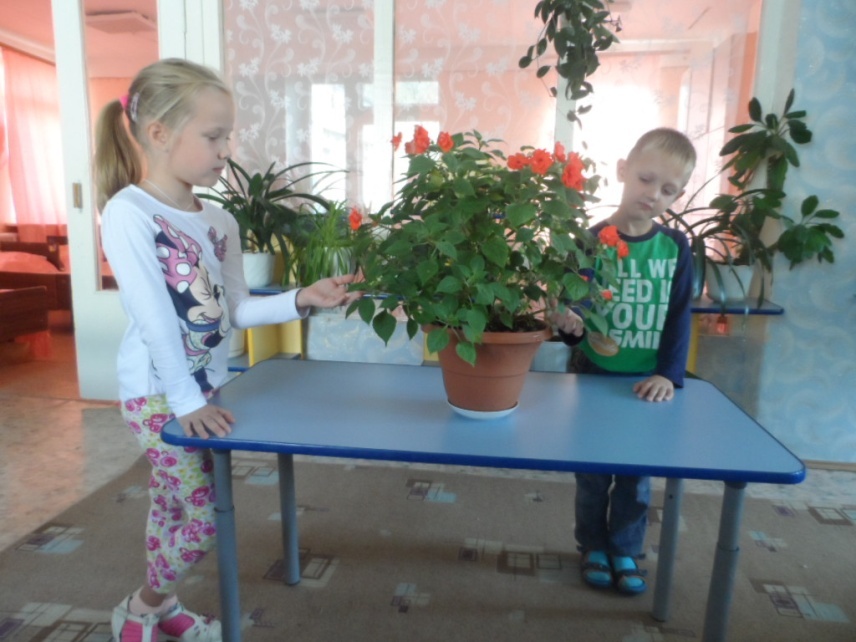 Воспитатель:Он – на ёжика похож,
Но цветок он, а не ёж.
Знаю точно, кактус тоже
Зацвести красиво может.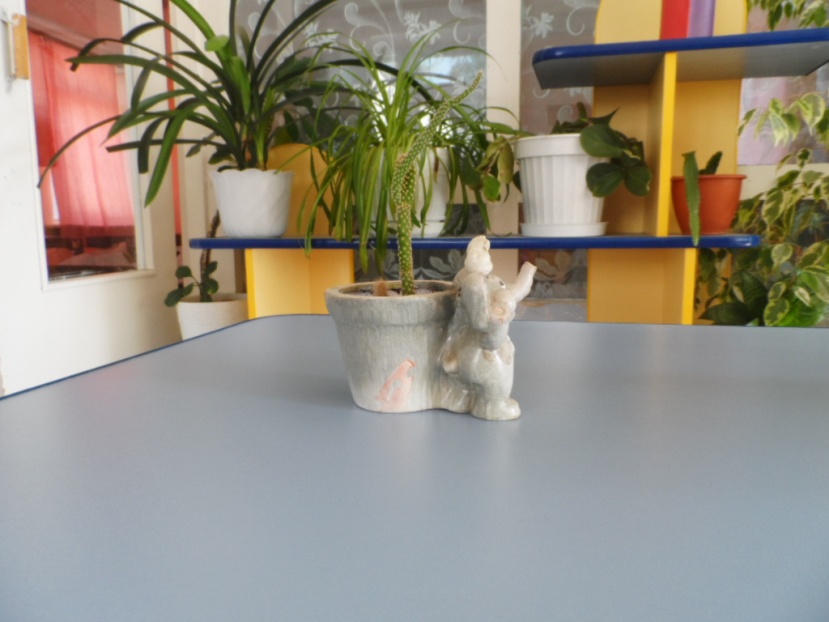 Воспитатель: Дети, давайте сравним эти два растения. Чем они похожи?(Они зелёные, им нужна вода, земля)Воспитатель: А теперь, чем они отличаются друг от друга.(По-разному выглядят)Воспитатель: Главное отличие в том, что их надо по-разному поливать. У огонька тонкие мягкие листья. Ему требуется много воды – это влаголюбивое растение. Поливать его надо часто - через день. А вот у кактуса толстый, сочный стебель. В нем большой запас влаги, а вместо листьев иголочки. Это засухоустойчивое растение, которому надо мало воды. Поливать его надо немного и редко. Дети, а сейчас мы с вами пройдемся по группе, посмотрим, какие растения у нас есть. Определим, какие из них влаголюбивые, а какие засухоустойчивые и поухаживаем за ними.  Но перед этим напомните мне, пожалуйста, правила ухода за комнатными растениями. (Их нужно рыхлить, поливать, протирать, опрыскивать, чистить листики, раз в году пересаживать.)Воспитатель отправляется с детьми на экскурсию по группе. Дети осматривают растения, определяют к какой группе, они относятся и как их следует поливать. Переходя от растения к растению, дети по очереди поливают их, опрыскивают, рыхлят землю, протирают листочки.  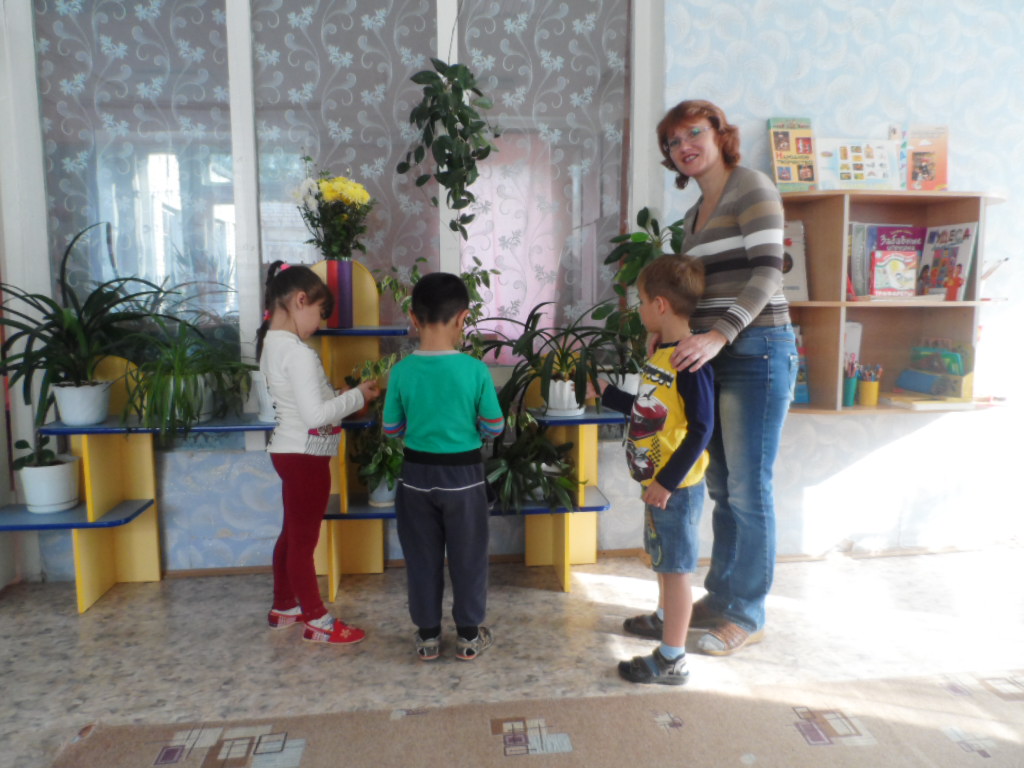 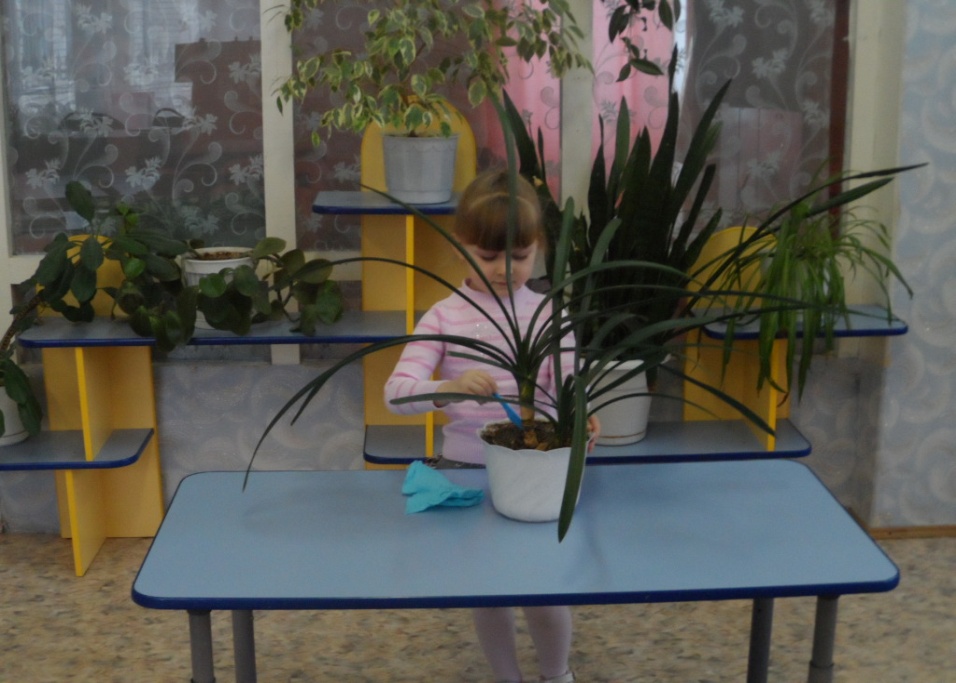 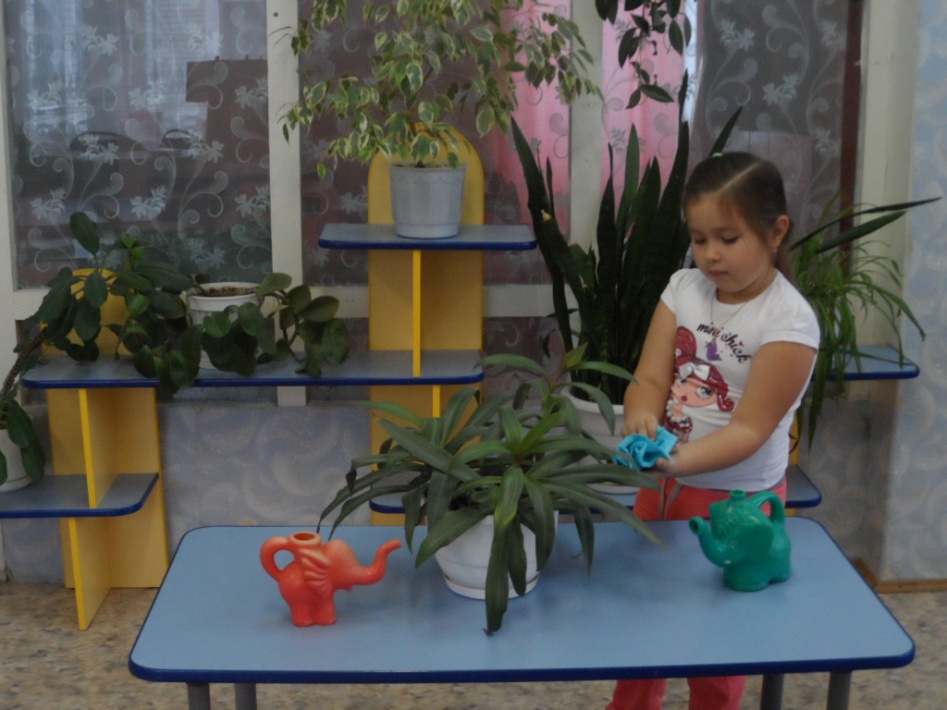 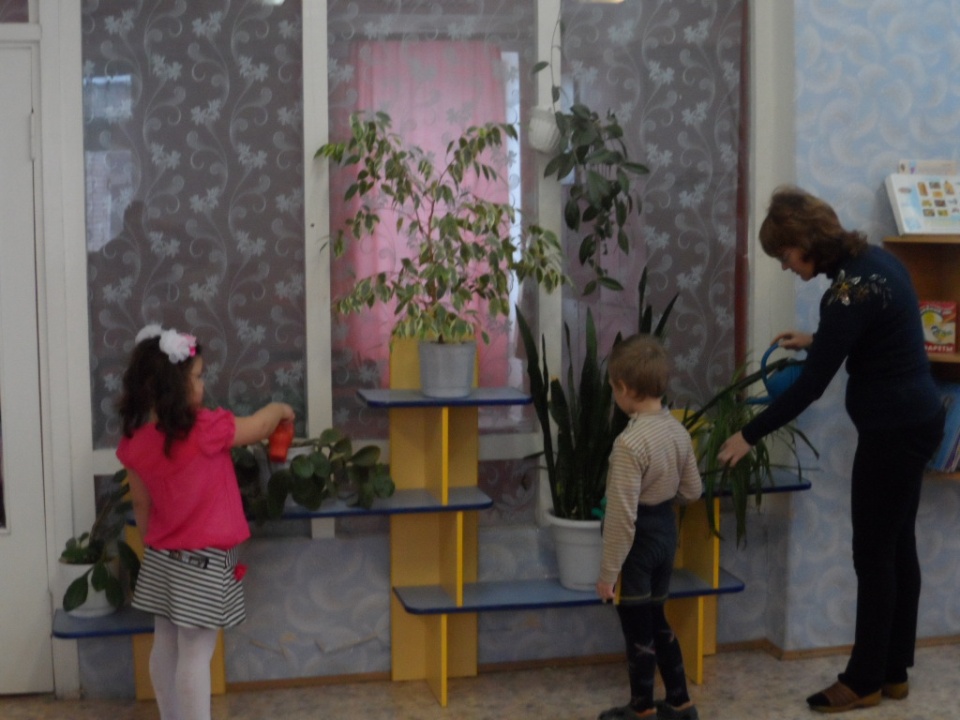 Дети садятся на места.Воспитатель: Дети, мы хорошо поухаживали за нашими растениями, а сейчас я предлагаю Вам стать художниками и нарисовать наш цветок огонек.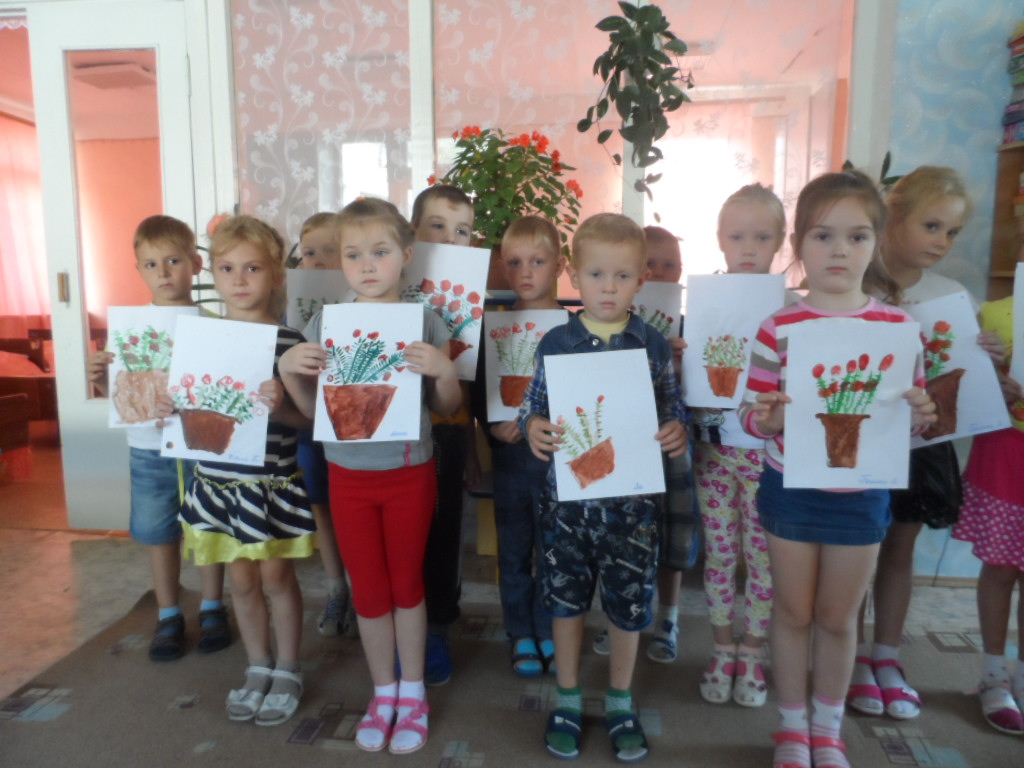 В заключении воспитатель говорит: Мы теперь хорошо знаем, что требуется нашим обитателям уголка природы. Они живые, радуют нас своим присутствием, нам интересно за ними наблюдать. Растения улучшают воздух в группе – выделяют кислород. Они помогают нам быть здоровыми. 